BACCALAURÉAT PROFESSIONNEL MAINTENANCE DES VÉHICULES AUTOMOBILESOPTION A : VOITURES PARTICULIÈRESSESSION 2016DOSSIER RESSOURCESLe dossier ressources comporte 17 pages numérotées de 1/17 à 17/17.Assurez-vous que le dossier qui vous est remis est complet.1606-MV VP T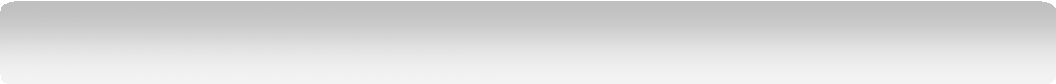 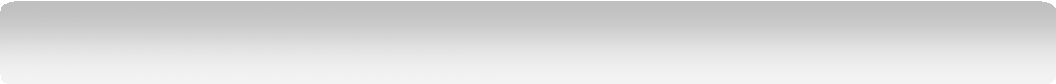 B) LES DANGERS DES FLUIDES FRIGORIGENES POUR L’ENVIRONNEMENT :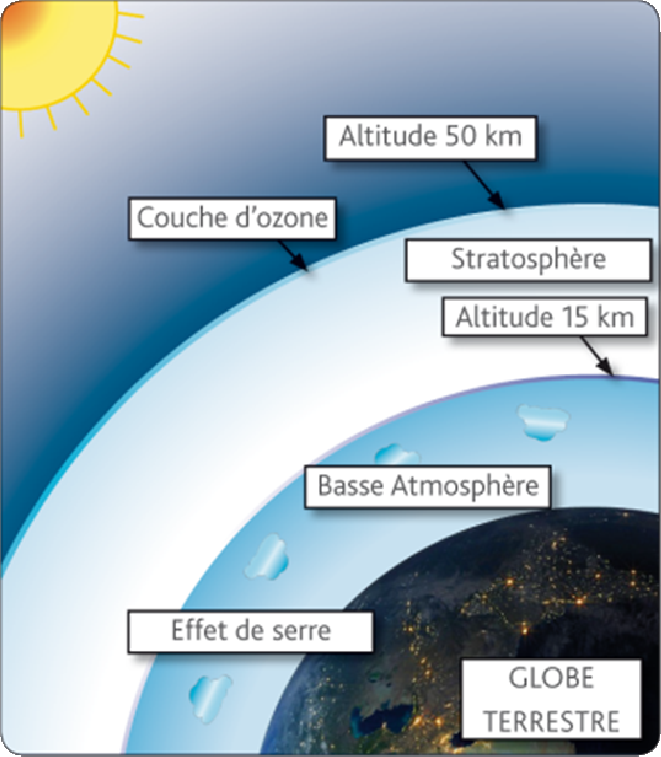 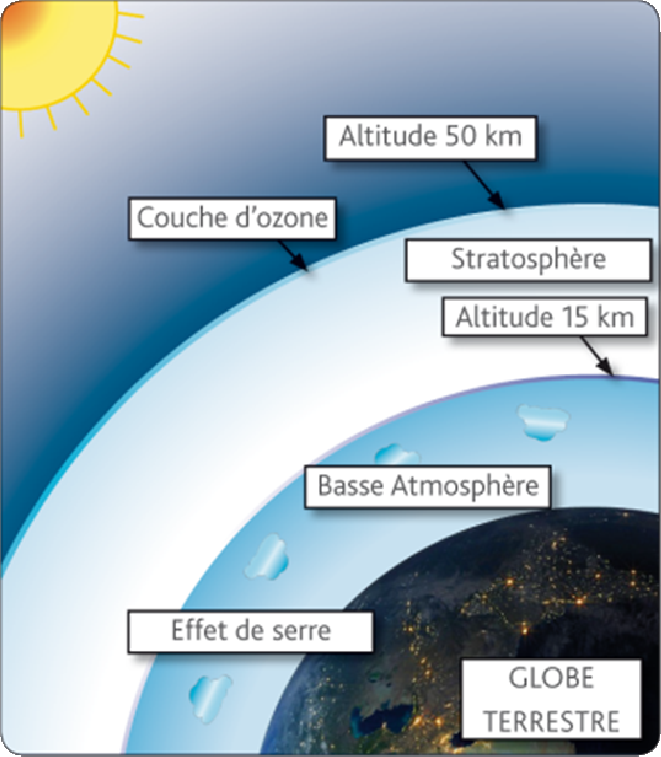 ODP (potentiel d’appauvrissement de la couche d’ozone) : plus ce nombre est proche de 1, plus le fluide considéré détruit la couche d’ozone.PRP (Potentiel de Réchauffement Planétaire) : plus ce nombre est élevé, plus le fluide considéré augment l’effet de serre.QUELQUES DATESDepuis Janvier2001A partir de Juin 2008A partir de Juin 2009A partir de Juillet 2009A partir de 2011A partir de 2015A partir de 2017Les CFC (R12,…) Sont interdits à l’utilisation.Les nouveaux types de véhicules devront présenter un taux de fuite maximum de 40g/an lorsque le fluide frigorigène est un HFC dont le PRP est supérieur à 150.Les véhicules neufs devront présenter un taux de fuite maximum de 40g/an lorsque le fluide frigorigène est un HFC dont le PRP est supérieur à 150.La règlementation impose un agrément (attestation de capacité) et des procédures d’interventions aux différents organismes et entreprises qui procèdent à des manipulations de fluide frigorigènes.Les nouveaux types de véhicules ne devront plus être équipés de fluides frigorigènes HFC dont le PRP sera supérieur à 150.A partir de 2015, les fluides de type HCFC (R416A,…) seront interdits à l’utilisation.A partir de 2017, les véhicules neufs ne devront plus être équipés de fluides frigorigènes HFC dont le PRP sera supérieur à 150.PRÉAMBULEDans un véhicule automobile, nous disposons habituellement :du chauffage ;de l’aération.Le but de l’air conditionné est de maintenir une température constante programmée, soit par un apport d’air froid ou d’air chaud, soit par un mixage de ces éléments. Simultanément le degré d’humidité sera abaissé.Le système de climatisation à régulation automatique permet de régler automatiquement le point de fonctionnement désiré par l’utilisateur.La température désirée est obtenue en mélangeant l’air froid et l’air chaud par le positionnement adéquat du volet de mixage piloté par un moteur pas-à-pas :Le chauffage est assuré par l’aérotherme du circuit de refroidissement.Le froid est produit par un système de climatisation classique à travers un évaporateur ;Le débit est réalisé par un moteur à courant continu (pulseur d’air) ;La distribution d’air est réglée par un volet piloté par un moteur pas à pas ;L’entrée d’air est réglée par un volet piloté par un moteur à courant continu.NOTE : Le panneau de commande intégre également la commande de la lunette arrière chauffante, qui est totalement indépendante des autres fonctionnalités de la climatisation.Le tableau de commande est relié par une liaison VAN CONFORT au BSI. Le tableau de commande assure les fonctions suivantes :Liaison VAN avec le BSI ;Diagnostic des composants reliés au tableau de commande ;Acquisition et gestion de l’ensemble des touches, voyant de fonction et commandes composant de tableau ;Gestion de l’éclairage de tableau ( jour/nuit, etc.) ;Gestion de la régulation de la climatisation ;Acquisition de la sonde air habitacle ;Pilotage moteur pulseur, recirculation, mixage et recirculation.Le BSI assure :La liaison VAN avec le tableau de commande ;La gestion lunette arrière chauffante ;Le pilotage de la lunette arrière chauffante et de l’ordre du pilotage du voyant ;L’interface avec le calculateur moteur et l’ensemble des sécurités liés au pilotage du compresseur de climatisation ;Le pilotage du compresseur de climatisation ;L’interface avec le calculateur moteur la gestion et le pilotage des résistances de réchauffage.SYNOPTIQUE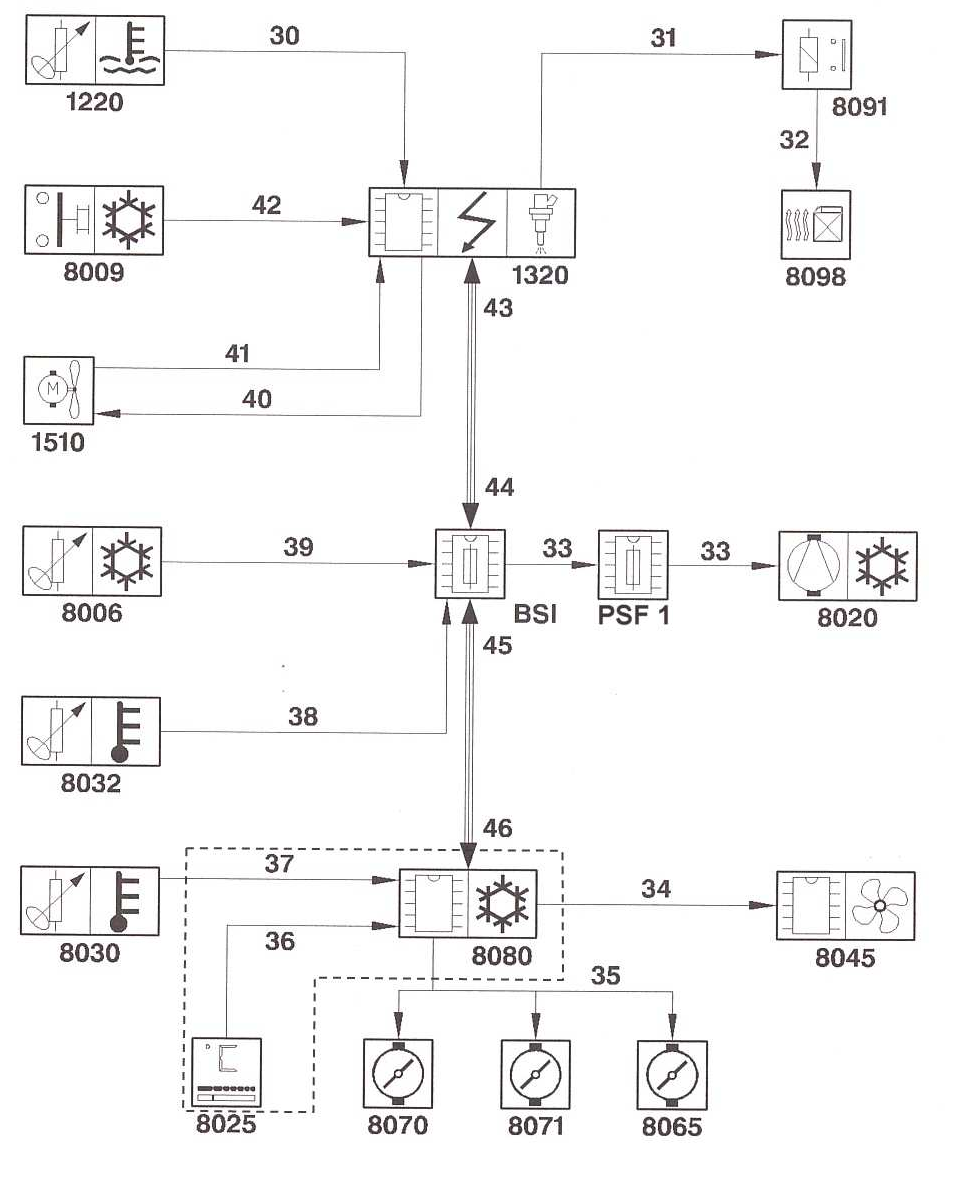 Légende :Flèche simple : liaison filaire ;Flèche triple : liaison multiplexée.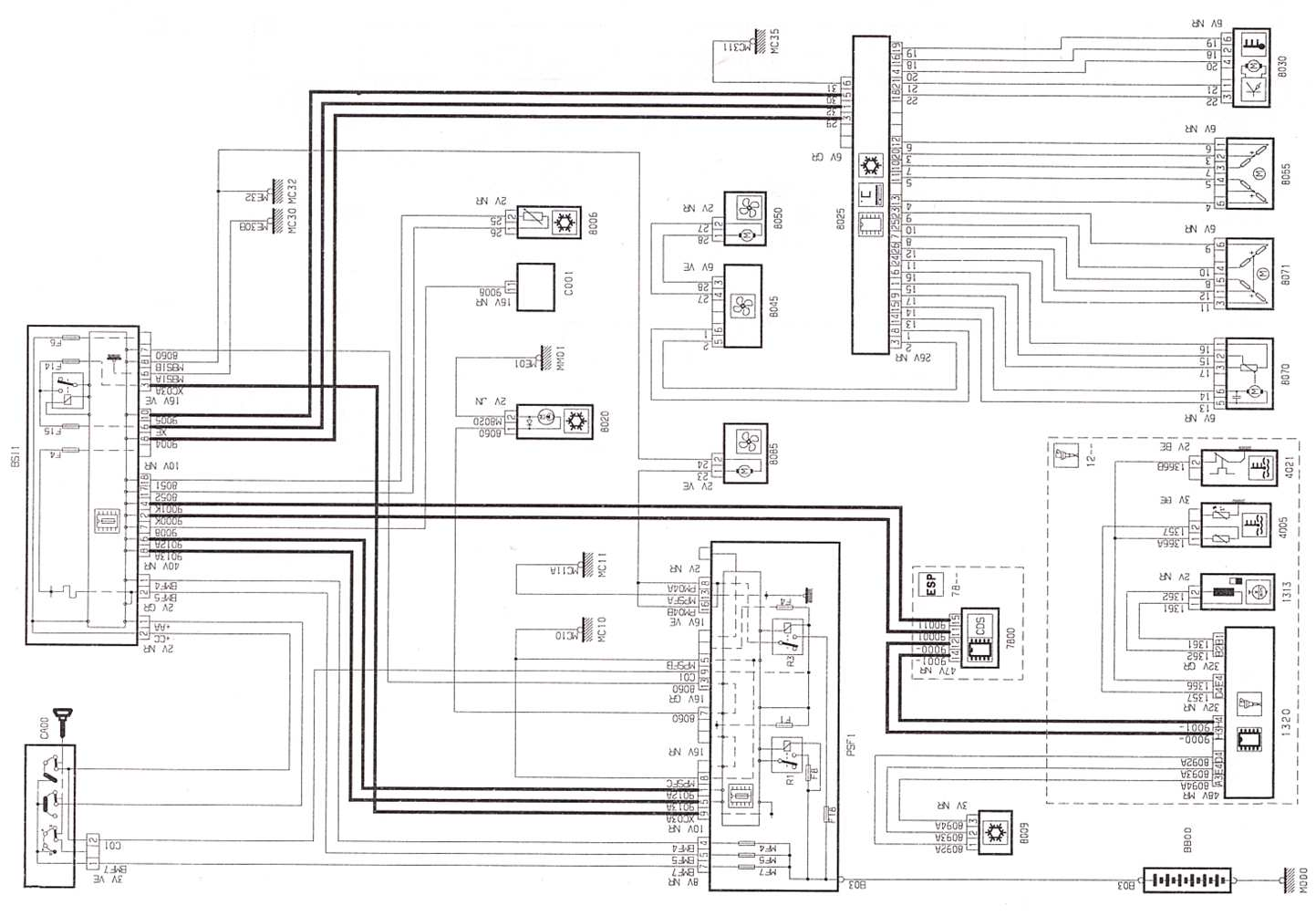 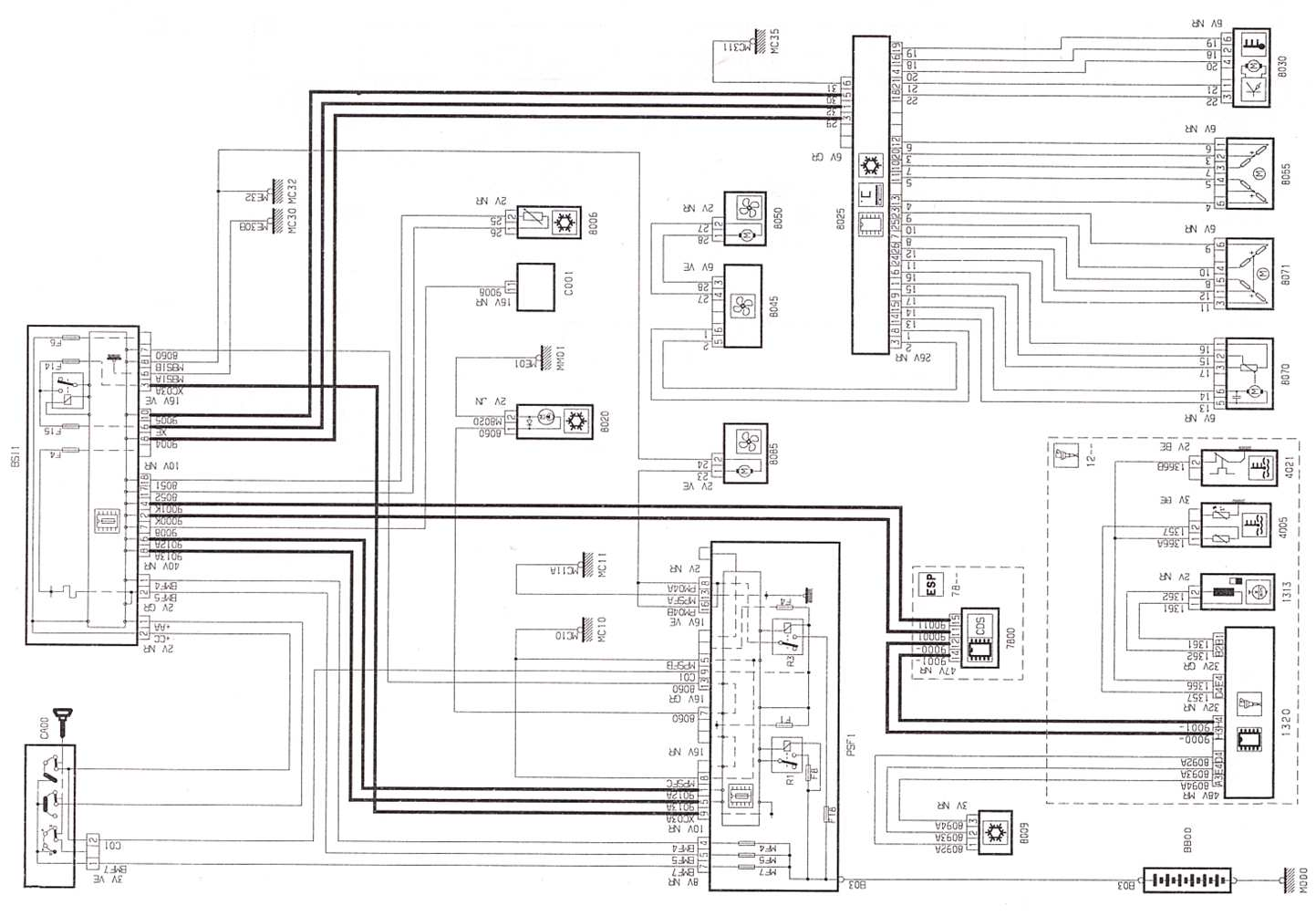 Répertoire des organes :Gestion du compresseur de climatisationLa commande du compresseur de climatisation est assurée par le BSI, qui prend en compte les éléments suivants :Demande d’enclenchement du compresseur de climatisation ;Sécurité de givrage de l’évaporateur ;Pression du circuit de climatisation ;Régime moteur ;Dialogue avec l’électronique de contrôle moteur (AC/TH et AC/OUT) ;Gestion des temps OFF.Demande d’enclenchement du compresseur de climatisation (AC/ON)Cette information est générée par le calculateur de climatisation, elle prend en compte la demande de l’utilisateur, l’alimentation + moteur tournant et l’état du pulseur.Le tableau ci-après indique les conditions de validité de l’AC/ON :X : état indifférent.Différent de 0 : commande pulseur différent de 0.Coupure du compresseur de climatisation par régime moteurLorsque le régime moteur atteint 6250 tr/min, BSI interdit l’enclenchement du compresseur de climatisation, afin que sa vitesse de rotation ne soit pas excessive.Sécurité de réenclenchement du compresseur de climatisationL’autorisation de réenclenchement du compresseur de climatisation suite à une coupure par régime moteur est assortie d’une condition de pression.Cas N° 1 : la pression à l’apparition de la sécurité ré gime moteur est inférieure ou égale à 20 bars. Le réenclenchement du compresseur de climatisation est autorisé si le régime moteur repasse en dessous de 5650 tr/min et si la pression est inférieure à 24 bars.Cas N° 2 : la pression à l’apparition de la sécurité ré gime moteur est comprise entre 20 et 24 bars. Le réenclenchement du compresseur de climatisation est autorisé si le régime moteur repasse en dessous de 5650 tr/min et si la pression est inférieure à 24 bars.NOTE : Il n’y a pas de réenclenchement du compresseur de climatisation tant que la pression est supérieure à 24 bars.Mode dégradéIl n’y a pas de mode dégradé implanté dans le BSI.Sécurité de givrage de l’évaporateur de climatisationPour éviter le givrage de l’évaporateur de climatisation, le BSI interdit l’enclenchement du compresseur de climatisation dans certaines conditions de températures.La gestion sécurité givrage évaporateur de climatisation est réalisée par le BSI.La sécurité givrage évaporateur de climatisation correspond à la fonction thermostat qui définit les règles d’enclenchement et de coupure du compresseur de climatisation en fonction de la température évaporateur de climatisation et de la température extérieure.Les différents seuils sont paramétrables suivant les applications et les conditions de mesure de température :Sonde de température de l’évaporateur de climatisation : sonde métallique, air soufflé, etc. ;Sonde température extérieure : implantation entrée d’air, rétroviseur, etc…Mode dégradé et diagnosticSi la sonde de température de l’évaporateur de climatisation est défaillante (valeur invalide), il y a interdiction du déclenchement du compresseur de climatisation.Si la sonde de température extérieur est défaillante (valeur invalide), la coupure du compresseur de climatisation ne dépend plus que de la température de l’évaporateur de climatisation, avec un seuil minimum spécifique de réenclenchement du compresseur de climatisation inchangé.Le BSI réalise la détection de circuit ouvert et de court-circuit sur la sortie de le sonde de température évaporateur de climatisation.NOTE : En dehors de la plage de température -40°C à +85°C, le BSI considère que la sonde de température évaporateur de climatisation est défaillante et adopte le fonctionnement en mode dégradé associé (interdiction d’enclenchement compresseur de climatisation).Sécurité sur la pression du circuit de climatisationLa sécurité de la pression du circuit de climatisation est assurée par le BSI.L’état de gestion climatisation sécurité haute et basse pression, est transmis par le BSI dans le cas d’un capteur de pression linéaire.Le capteur de pression linéaire mesure la pression du circuit de climatisation.L’acquisition de l’information de pression est réalisée par le calculateur de gestion moteur par liaison filaire.Le calculateur moteur met à disposition du BSI sur le réseau CAN les informations suivantes :Etat de coupure du compresseur de climatisation par sécurité : compresseur de climatisation coupé risque de surchauffe ;Pression du circuit réfrigérant, environ 0 à 40 bars.Le BSI transmet les informations à l’électronique de climatisation par le réseau VAN  CONFORT.DiagnosticLe calculateur moteur réalise la détection de circuit ouvert ainsi que la détection des valeurs hors plage de la valeur analogique du signal pression climatisation.Sécurité haute pressionLes seuils de coupure haute pression et les seuils de réenclenchement assortis d’une condition de régime moteur sont :Seuil de coupure > 27 bars ;Seuil de réenclenchement : pression inférieur ou égale à 20 bars et régime moteur inférieur à 5650 tr/min.Sécurité basse pressionLes seuils de coupure basse pression et les seuils de réenclenchement assortis d’une condition de régime moteur sont :Seuil de coupure < 2,5 bars ;Seuil de réenclenchement : pression supérieur ou égale à 3 bars et régime moteur inférieur à 6250 tr/min.Mode dégradéDans le cas d’une défaillance du capteur de pression du fluide réfrigérant, l’enclenchement du compresseur est interdit.État du fluide frigorigéne à chaque point du circuit compresseur tournant.État du fluide frigorigéne à chaque point du circuit compresseur non tournant.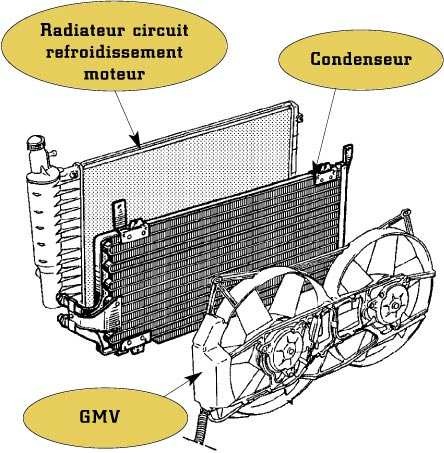 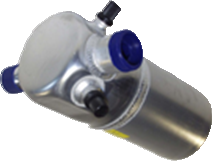 Descriptif des éléments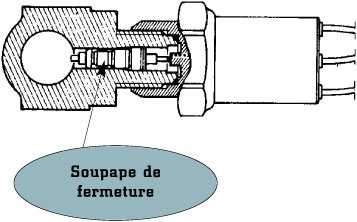 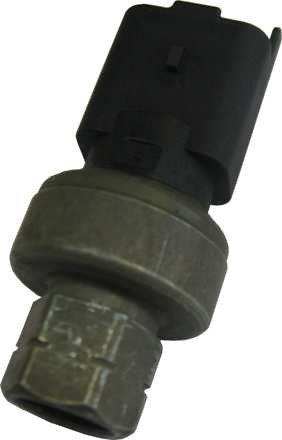 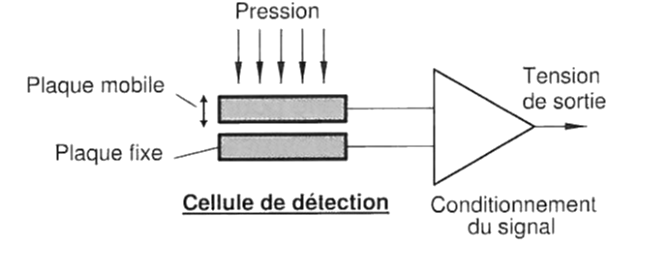 Contrôle des éléments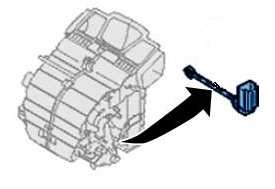 Contrôles préliminairesContrôler visuellement : le compresseur de climatisation :Contrôler l’état de la courroie d’accessoires.Contrôler la tension de la courroie d’accessoires.Vérifier que l’armature n’a pas de chocs et qu’elle n’est pas déformée.Vérifier que la poulie n’a pas de chocs ni de battement.Vérifier que l’embrayage s’engage lorsque la bobine est alimentée en 12V.Vérifier l’état du câble d’alimentation et du connecteur.Vérifier que le corps du compresseur de climatisation ne comporte pas de fissures (au niveau des points de fixation compresseur de climatisation).Vérifier que les ports d’aspiration et de refoulement du compresseur de climatisation ne sont pas détériorés.Tableau de diagnostic du circuit de climatisationGamme de remplacement du capteur de pression linéaire :Nota : cette intervention ne nécessite pas le tirage au vide du fluide réfrigérant car au moment de la dépose, le capteur est isolé du circuit par une soupape de fermeture.Débrancher le connecteur du capteur.Débloquer et desserrer le capteur en maintenant le tuyau pour éviter la déformation de ce dernier.Lubrifier le joint du nouveau capteur avec de l’huile pour compresseur.Reposer le capteur et le serrer au couple prescrit  0,7 da N.m.Localisation du capteur de pression linéaire du fluide frigorigène.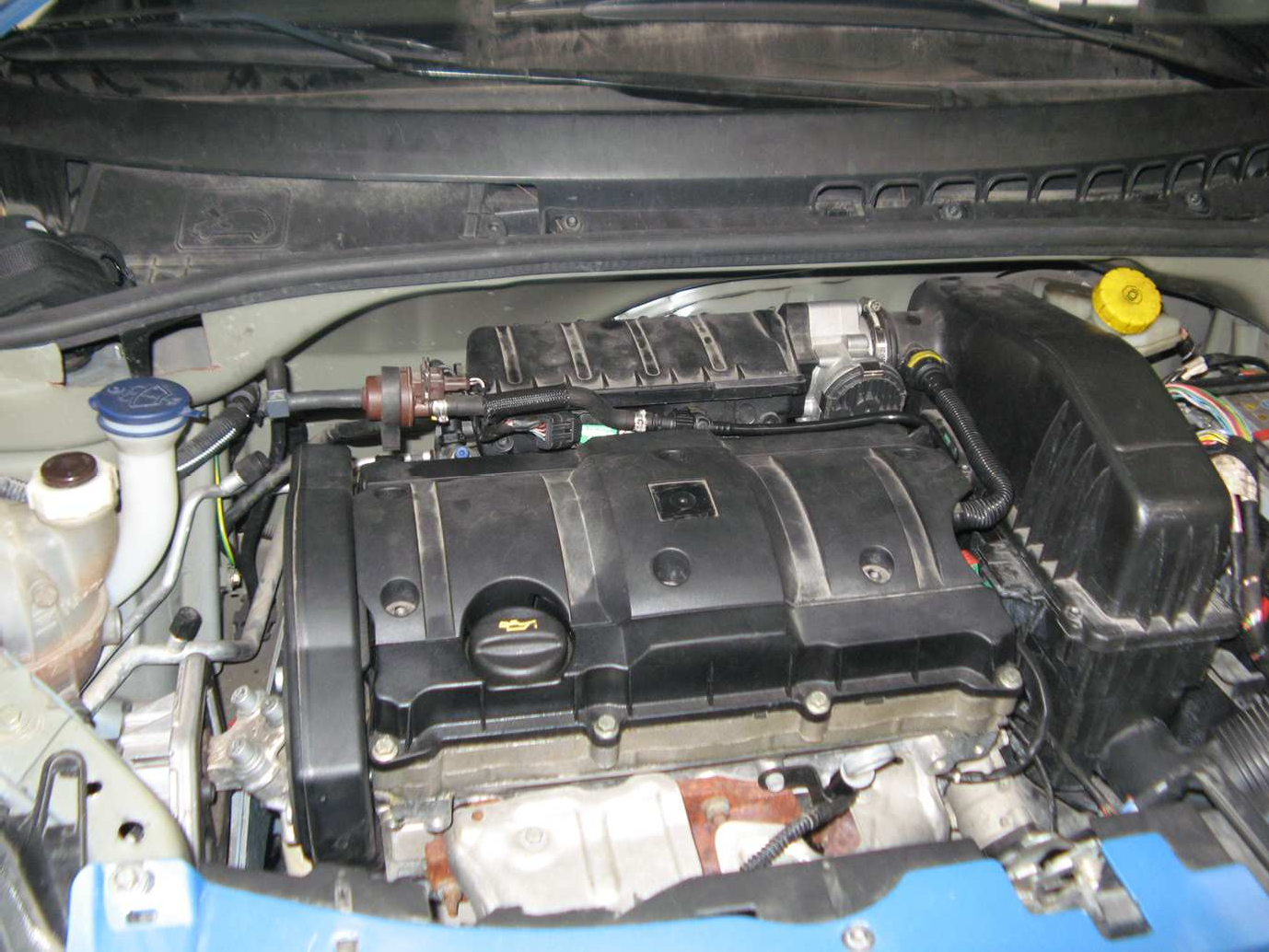 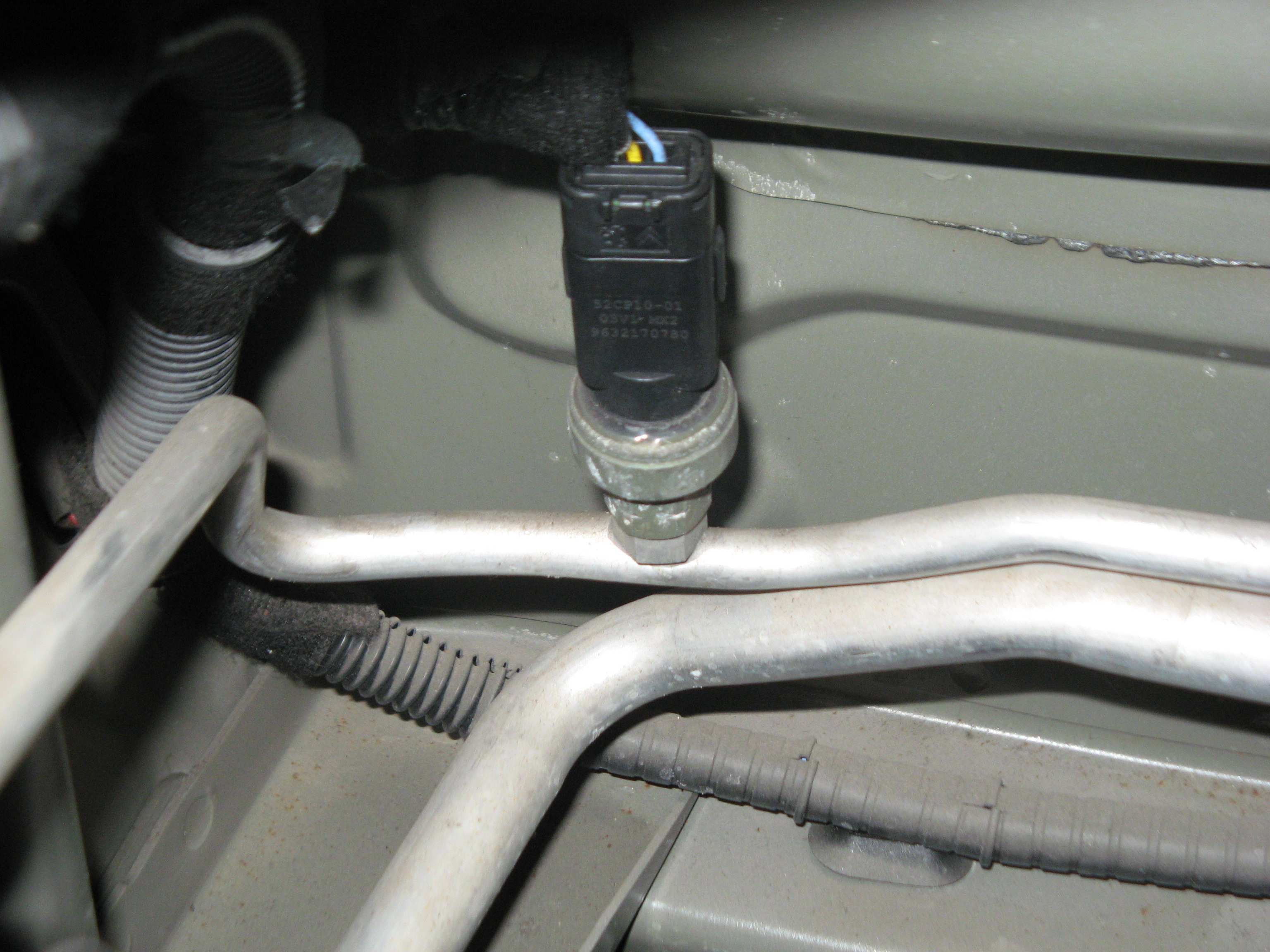 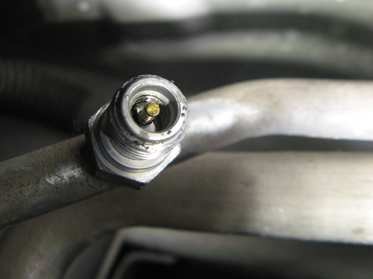 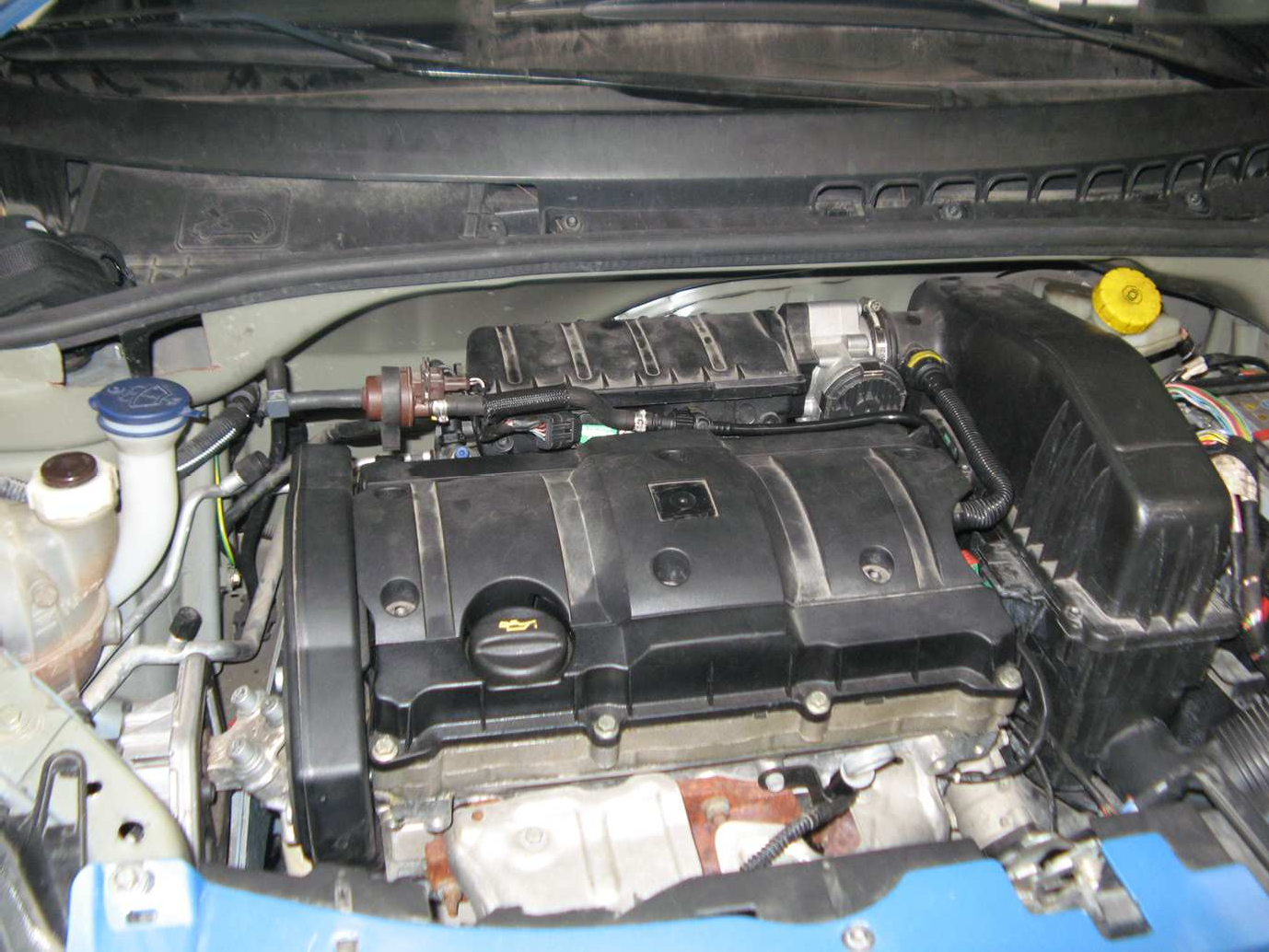 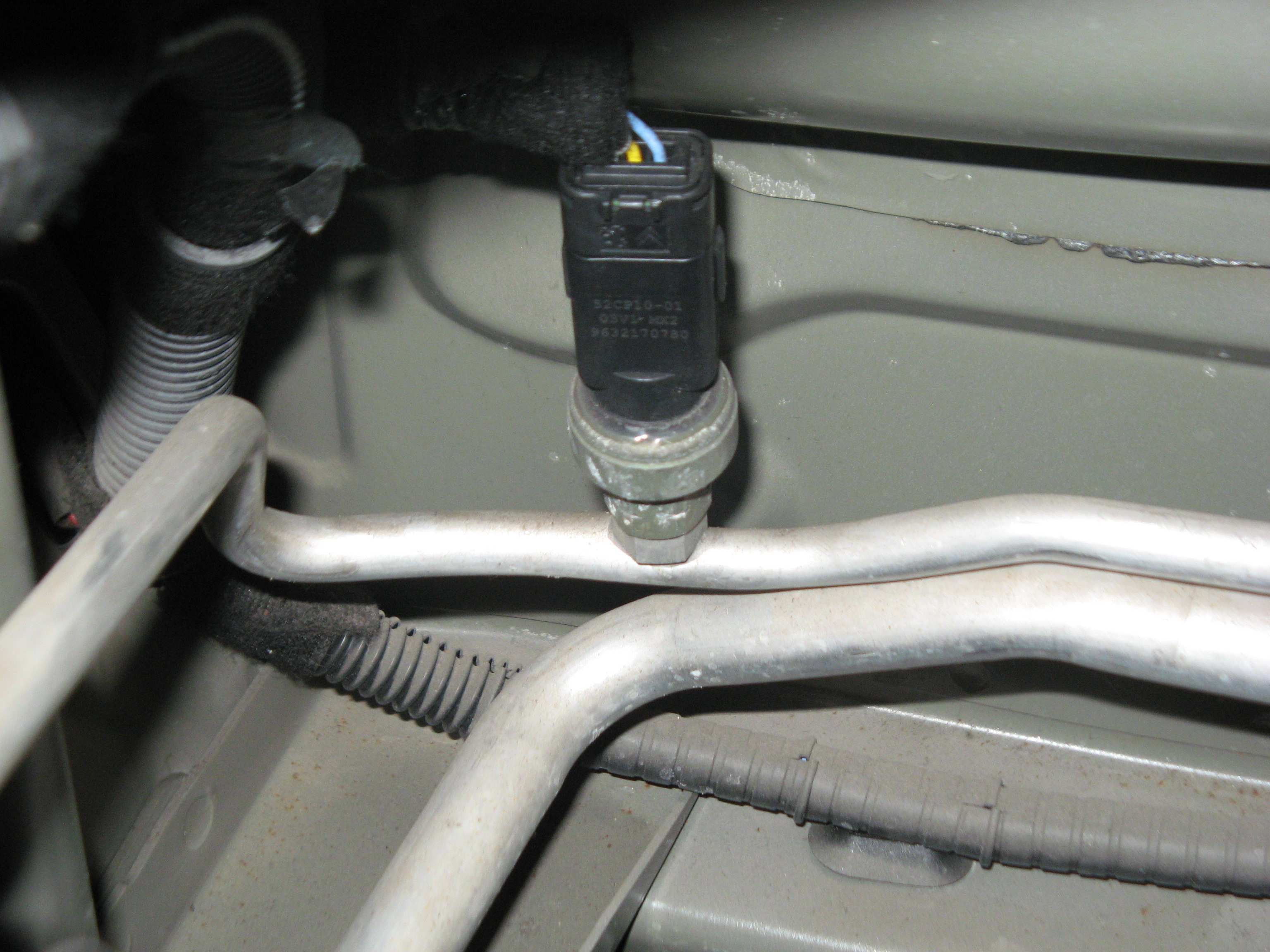 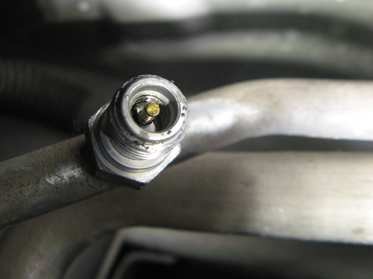 Hygiène et Sécuritémesure de protection individuellePour les yeux, porter des lunettes de protection intégrale.Pour les mains, utiliser des gants de protection en caoutchouc. Travailler dans un local ventilé.Ne pas exposer les fluides à la chaleur, car ils peuvent se transformer en gaz toxiques.Stockage du liquide frigorigèneA conserver hermétiquement dans son emballage de conditionnement d'origine, dans un  endroit sec frais et bien ventilé.Protection de l'environnementElimination des déchets:Le gaz peut être récupéré, filtré et réutilisé à l'aide d'un appareil autonome, Dans le cas contraire, le fluide sera récupéré dans une bouteille spécifique à déposer dans un centre de recyclage agréé.Avant la mise au rebut du compresseur, son contenu d'huile sera retiré et récupéré.Soins de première urgence en cas d'accident: Inhalation de gazplacer la victime à l'air libre.lui fournir de l'oxygène ou pratiquer la respiration artificielle si nécessaire.ne pas lui administrer de médicaments et consulter un médecin.Contact avec les yeuxRincer abondamment à grande eau pendant quinze minutes et consulter un médecin.Contact avec la peauLaver à grande eau la zone contaminée et retirer les vêtements souillés.NOTE : Pour améliorer l'hygiène de l'habitacle la désinfection d'un évaporateur avec un produit spécifique une fois tous les deux ans est conseillée. Les filtres seront éliminés selon les consignes de recyclage des déchets en vigueur.Baccalauréat professionnel MAINTENANCE DES VÉHICULES AUTOMOBILESBaccalauréat professionnel MAINTENANCE DES VÉHICULES AUTOMOBILESBaccalauréat professionnel MAINTENANCE DES VÉHICULES AUTOMOBILESOption A : VOITURES PARTICULIÈRESOption A : VOITURES PARTICULIÈRESOption A : VOITURES PARTICULIÈRESE2 - Épreuve technologique : Étude de cas - Expertise techniqueE2 - Épreuve technologique : Étude de cas - Expertise techniqueE2 - Épreuve technologique : Étude de cas - Expertise techniqueDRDRSession 20161606-MV VP TDurée : 3 heuresCoefficient : 3Coefficient : 3Page 1 sur 17Page 1 sur 17Fluides frigorigènesODP(a)PRP(b)ObservationsR12(CFC)18500Participe à la destruction de la couche d’ozone et à l’augmentation de l’effet de serre.R134a(HFC)01300Participe à l’augmentation de l’effet de serreR744(CO2)01Participe à l’augmentation de l’effet de serreR413A(HFC)03100Participe à l’augmentation de l’effet de serre.R416A(HCFC)0,006900Participe à la destruction de la couche d’ozone et à l’augmentation de l’effet de serre.Baccalauréat professionnel MAINTENANCE DES VÉHICULES AUTOMOBILESBaccalauréat professionnel MAINTENANCE DES VÉHICULES AUTOMOBILESBaccalauréat professionnel MAINTENANCE DES VÉHICULES AUTOMOBILESOption A : VOITURES PARTICULIÈRESOption A : VOITURES PARTICULIÈRESOption A : VOITURES PARTICULIÈRESE2 - Épreuve technologique : Étude de cas - Expertise techniqueE2 - Épreuve technologique : Étude de cas - Expertise techniqueE2 - Épreuve technologique : Étude de cas - Expertise techniqueDRDRSession 20161606-MV VP TDurée : 3 heuresCoefficient : 3Coefficient : 3Page 2 sur 17Page 2 sur 17Baccalauréat professionnel MAINTENANCE DES VÉHICULES AUTOMOBILESBaccalauréat professionnel MAINTENANCE DES VÉHICULES AUTOMOBILESBaccalauréat professionnel MAINTENANCE DES VÉHICULES AUTOMOBILESOption A : VOITURES PARTICULIÈRESOption A : VOITURES PARTICULIÈRESOption A : VOITURES PARTICULIÈRESE2 - Épreuve technologique : Étude de cas - Expertise techniqueE2 - Épreuve technologique : Étude de cas - Expertise techniqueE2 - Épreuve technologique : Étude de cas - Expertise techniqueDRDRSession 20161606-MV VP TDurée : 3 heuresCoefficient : 3Coefficient : 3Page 3 sur 17Page 3 sur 17Baccalauréat professionnel MAINTENANCE DES VÉHICULES AUTOMOBILESBaccalauréat professionnel MAINTENANCE DES VÉHICULES AUTOMOBILESBaccalauréat professionnel MAINTENANCE DES VÉHICULES AUTOMOBILESOption A : VOITURES PARTICULIÈRESOption A : VOITURES PARTICULIÈRESOption A : VOITURES PARTICULIÈRESE2 - Épreuve technologique : Étude de cas - Expertise techniqueE2 - Épreuve technologique : Étude de cas - Expertise techniqueE2 - Épreuve technologique : Étude de cas - Expertise techniqueDRDRSession 20161606-MV VP TDurée : 3 heuresCoefficient : 3Coefficient : 3Page 4 sur 17Page 4 sur 17Baccalauréat professionnel MAINTENANCE DES VÉHICULES AUTOMOBILESBaccalauréat professionnel MAINTENANCE DES VÉHICULES AUTOMOBILESBaccalauréat professionnel MAINTENANCE DES VÉHICULES AUTOMOBILESOption A : VOITURES PARTICULIÈRESOption A : VOITURES PARTICULIÈRESOption A : VOITURES PARTICULIÈRESE2 - Épreuve technologique : Étude de cas - Expertise techniqueE2 - Épreuve technologique : Étude de cas - Expertise techniqueE2 - Épreuve technologique : Étude de cas - Expertise techniqueDRDRSession 20161606-MV VP TDurée : 3 heuresCoefficient : 3Coefficient : 3Page 5 sur 17Page 5 sur 17Répertoire des OrganesRépertoire des OrganesBSIBoîtier de servitude intelligent1220Sonde de température moteur1320Calculateur moteur1510Groupe motoventilateur7800Calculateur ESP8006Sonde de température de l’évaporateur8009Capteur de pression linéaire du fluide réfrigérant8020Compresseur de climatisation8025Façade de climatisation (intégré au calculateur de climatisation)8030Sonde de température intérieure8032Sonde de température extérieure8045Module commande pulseur8065Motoréducteur volet de mixage8070Motoréducteur volet entrée d’air8071Motoréducteur volet de recyclage8080Calculateur de climatisation8091Relais de chauffage additionnel électrique8098Chauffage additionnel électriqueRépertoire des liaisonsRépertoire des liaisonsRépertoire des liaisonsN°de liaisonSignalNature du signal30Information de température d’eau moteurANALOGIQUE31 – 32Commande du chauffage additionnel électriqueTOUT OU RIEN33Commande du compresseur de climatisationTOUT OU RIEN34Commande du module pulseurANALOGIQUE35Commande motoréducteur volet de mixage Commande motoréducteur volet d’air recycléCommande motoréducteur volet d’entrée d’airANALOGIQUE36Information façade de climatisation (calculateur)ANALOGIQUE37Information de température d’air habitacleANALOGIQUE38Information de température de l’air extérieurANALOGIQUE39Information de température de l’évaporateurANALOGIQUE40Commande de la vitesse du motoventilateur (via un hacheur)Rapport cyclique d’ouverture(RCO)41Information de rotation du groupe motoventilateurTOUT OU RIENBaccalauréat professionnel MAINTENANCE DES VÉHICULES AUTOMOBILESBaccalauréat professionnel MAINTENANCE DES VÉHICULES AUTOMOBILESBaccalauréat professionnel MAINTENANCE DES VÉHICULES AUTOMOBILESOption A : VOITURES PARTICULIÈRESOption A : VOITURES PARTICULIÈRESOption A : VOITURES PARTICULIÈRESE2 - Épreuve technologique : Étude de cas - Expertise techniqueE2 - Épreuve technologique : Étude de cas - Expertise techniqueE2 - Épreuve technologique : Étude de cas - Expertise techniqueDRDRSession 20161606-MV VP TDurée : 3 heuresCoefficient : 3Coefficient : 3Page 6 sur 17Page 6 sur 17Répertoire des liaisonsRépertoire des liaisonsRépertoire des liaisonsN°de liaisonSignalNature du signal42Information de pression du fluide réfrigérantANALOGIQUE43Demande d’autorisation de déclenchement du compresseur de climatisation (AC/TH) Sécurité de désactivation immédiate des chauffages additionnels (capteur de choc) Gestion de la demande d’activation des chauffages additionnelsCAN44Interdiction de changement d’état du compresseur de climatisation Information moteur tournantInformation de température d’eau moteur Information de pression du fluide réfrigérantEtat de coupure du compresseur de climatisation par sécurité Information de régime moteurInformation de température extérieureCAN45Demande d’activation du compresseur de climatisation (AC/ON)Demande de désactivation de la lunette arrière chauffanteVAN CONFORT46Etat du compresseur de climatisation Demande d’activation du compresseur de climatisationEtat des sécurités Information état du moteur Etat jour/nuitInformation de pression du fluide réfrigérantVAN CONFORTBaccalauréat professionnel MAINTENANCE DES VÉHICULES AUTOMOBILESBaccalauréat professionnel MAINTENANCE DES VÉHICULES AUTOMOBILESBaccalauréat professionnel MAINTENANCE DES VÉHICULES AUTOMOBILESOption A : VOITURES PARTICULIÈRESOption A : VOITURES PARTICULIÈRESOption A : VOITURES PARTICULIÈRESE2 - Épreuve technologique : Étude de cas - Expertise techniqueE2 - Épreuve technologique : Étude de cas - Expertise techniqueE2 - Épreuve technologique : Étude de cas - Expertise techniqueDRDRSession 20161606-MV VP TDurée : 3 heuresCoefficient : 3Coefficient : 3Page 7 sur 17Page 7 sur 17+ Moteur tournant (V)Commande pulseur (V)AC/ON0XNon valide+120Non valide+12Différent de 0ValideBaccalauréat professionnel MAINTENANCE DES VÉHICULES AUTOMOBILESBaccalauréat professionnel MAINTENANCE DES VÉHICULES AUTOMOBILESBaccalauréat professionnel MAINTENANCE DES VÉHICULES AUTOMOBILESOption A : VOITURES PARTICULIÈRESOption A : VOITURES PARTICULIÈRESOption A : VOITURES PARTICULIÈRESE2 - Épreuve technologique : Étude de cas - Expertise techniqueE2 - Épreuve technologique : Étude de cas - Expertise techniqueE2 - Épreuve technologique : Étude de cas - Expertise techniqueDRDRSession 20161606-MV VP TDurée : 3 heuresCoefficient : 3Coefficient : 3Page 8 sur 17Page 8 sur 17Baccalauréat professionnel MAINTENANCE DES VÉHICULES AUTOMOBILESBaccalauréat professionnel MAINTENANCE DES VÉHICULES AUTOMOBILESBaccalauréat professionnel MAINTENANCE DES VÉHICULES AUTOMOBILESOption A : VOITURES PARTICULIÈRESOption A : VOITURES PARTICULIÈRESOption A : VOITURES PARTICULIÈRESE2 - Épreuve technologique : Étude de cas - Expertise techniqueE2 - Épreuve technologique : Étude de cas - Expertise techniqueE2 - Épreuve technologique : Étude de cas - Expertise techniqueDRDRSession 20161606-MV VP TDurée : 3 heuresCoefficient : 3Coefficient : 3Page 9 sur 17Page 9 sur 17Point du CircuitÉtat du FluidePression (en bars)TempératureSortie évaporateur ou entréecompresseurGazeuxBasse (2,5 à 4 bars)FroidSortie compresseur ou entréecondenseurGazeuxHaute (10 à 20 bars)ChaudSortie condenseur ou entréedétendeurLiquideHaute (10 à 20 bars)ChaudSortie évaporateur ou entrée détendeurGazeuxBasse (2,5 à 4 bars)FroidPoint du CircuitPression (en bars)TempératureSortie évaporateur ou entréecompresseurBasse (entre 2.5 et 4bars)AmbianteSortie compresseur ou entréecondenseurBasse (entre 2.5 et 4bars)AmbianteSortie condenseur ou entréedétendeurBasse (entre 2.5 et 4bars)AmbianteSortie évaporateur ou entrée détendeurBasse (entre 2.5 et 4bars)AmbianteBaccalauréat professionnel MAINTENANCE DES VÉHICULES AUTOMOBILESBaccalauréat professionnel MAINTENANCE DES VÉHICULES AUTOMOBILESBaccalauréat professionnel MAINTENANCE DES VÉHICULES AUTOMOBILESOption A : VOITURES PARTICULIÈRESOption A : VOITURES PARTICULIÈRESOption A : VOITURES PARTICULIÈRESE2 - Épreuve technologique : Étude de cas - Expertise techniqueE2 - Épreuve technologique : Étude de cas - Expertise techniqueE2 - Épreuve technologique : Étude de cas - Expertise techniqueDRDRSession 20161606-MV VP TDurée : 3 heuresCoefficient : 3Coefficient : 3Page 10 sur 17Page 10 sur 17IdentificationReprésentation structurelle et implantationFonctionPrincipe de fonctionnementSymboleLe compresseurLe moteur du véhicule assure l’entraînement par poulie courroie.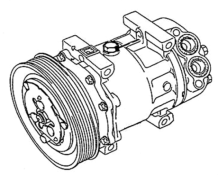 Assurer un débit de gaz frigorifique sous haute pression.Le compresseur comprime le fluide frigorigène en état gazeux vers le condenseur, il est entrainé par le moteur via une poulie débrayable électriquement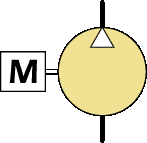 Le condenseur en aluminiumLe fluide frigorigène,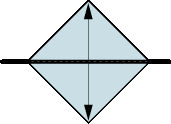 (pour Gaz R 134a) est placé enavant du radiateur.venant du compresseur, pénètre dans lecondenseur à l'état deChanger l'étatvapeur à hautephysique du fluidetempérature et hautefrigorigène enpression.permettant laEn dirigeant l'airLe condenseurcondensation de la vapeur surchauffée en entrée et de sousextérieur, soit par pénétration suite à la vitesse importante durefroidir le fluidevéhicule, soit parpour faciliter soncirculation forcée dupassage à l'étatGMV sur les ailettes duliquide en sortie.condenseur, un échangeEn arrière se trouve le GMVthermique se produit qui(Groupe Moto-Ventilateur) quia pour effet de refroidirpermet d'améliorer l'écoulementde l'air nécessaire à l'échange thermique.le fluide et d'amorcer la phase de liquéfaction.DéshydrateurC'est une bouteille, placée entre le condenseur et la soupape de détente qui contient des filtres et un élément déshydrateur.Un voyant, pouvant se trouver à sa partie supérieure, permet de constater la bonne circulation du fluide.Assurer la réserve tampon du fluide. Filtrer le fluide de ses impuretés.Retenir l'humidité contenue dans le circuitLe fluide frigorigène, (liquide) à haute pression, entre dans la bouteille et traverse le filtre dans lequel se déposent les particules diverses en suspension.En traversant les sels de silice, il se décharge de l'humidité qu'il contient.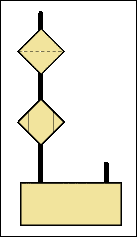 Baccalauréat professionnel MAINTENANCE DES VÉHICULES AUTOMOBILESBaccalauréat professionnel MAINTENANCE DES VÉHICULES AUTOMOBILESBaccalauréat professionnel MAINTENANCE DES VÉHICULES AUTOMOBILESOption A : VOITURES PARTICULIÈRESOption A : VOITURES PARTICULIÈRESOption A : VOITURES PARTICULIÈRESE2 - Épreuve technologique : Étude de cas - Expertise techniqueE2 - Épreuve technologique : Étude de cas - Expertise techniqueE2 - Épreuve technologique : Étude de cas - Expertise techniqueDRDRSession 20161606-MV VP TDurée : 3 heuresCoefficient : 3Coefficient : 3Page 11 sur 17Page 11 sur 17IdentificationReprésentation structurelle et implantationFonctionPrincipe de fonctionnementSymboleDétendeurCet élément se trouve implanté à l'entrée de l'évaporateur, raccordé sur les tuyauteries haute et basse pression.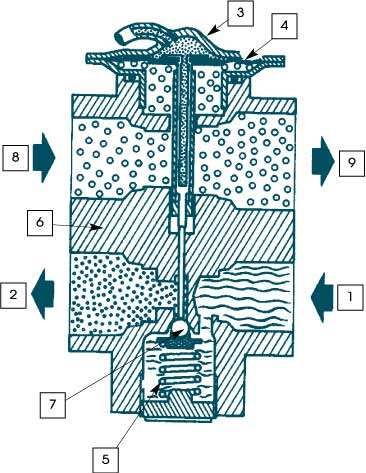 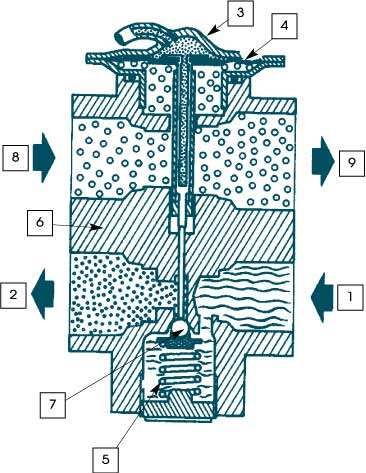 - entrée du fluide liquide haute pression venant du déshydrateur- sortie du fluide basse pression allant vers l'évaporateur- sonde thermostatique 4 - diaphragme- ressort taré- corps du détendeur 7 - bille (clapet)- fluide venant de l'évaporateur- retour du fluide gazeux vers le compresseurRéduire la pression et, en fonction  de sa température, contrôler le débit du fluide frigorigène.Le fluide frigorigène entre à l'état liquide sous haute pression. A sa sortie, le fluide est détendu à basse pression et engendre un début de vaporisation avec production de froid.La sonde thermostatique, par l'intermédiaire de son gaz interne, réagit par rapport à la température du fluide en sortie de l'évaporateur, qui est fonction des apports calorifiques extérieurs et du débit du fluide.Le débit du fluide est fonction de la section de passage de l'orifice de détente, variable par le déplacement de l'ensemble diaphragme/tige* de poussée agissant sur la bille.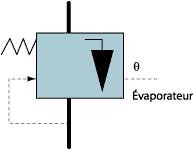 ÉvaporateurC'est un échangeur thermique placé dans le boîtier de climatisation logé dans la partie interne de la planche de bord.Une sonde, fixée proche des ailettes, informe le boîtier électronique de gestion de climatisation, de la température de l'air sortant de l'évaporateur. (seuil de température mini 2°C)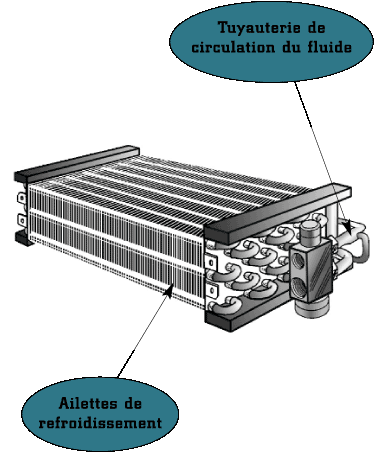 Refroidir et déshumidifier l'air qui pénètre dans l'habitacle du véhiculeLe fluide entre dans l'évaporateur à l'état de début de transformation liquide/vapeur à basse pression.L'air ambiant extérieur, qui pénètre dans l'habitacle en passant sur les ailettes de l'évaporateur perd une partie de ses calories, ce qui va permettre au fluide de se vaporiser.L'air est refroidi, le fluide sort de l'évaporateur à l'état gazeux sous faible pression.L'air, en passant sur les ailettes refroidies, perd de son humidité qui va se transformer en givre par condensation. Cet air se trouve ainsi déshumidifié et en partie dépoussiéré (les poussières adhèrent au givre).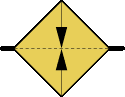 Baccalauréat professionnel MAINTENANCE DES VÉHICULES AUTOMOBILESBaccalauréat professionnel MAINTENANCE DES VÉHICULES AUTOMOBILESBaccalauréat professionnel MAINTENANCE DES VÉHICULES AUTOMOBILESOption A : VOITURES PARTICULIÈRESOption A : VOITURES PARTICULIÈRESOption A : VOITURES PARTICULIÈRESE2 - Épreuve technologique : Étude de cas - Expertise techniqueE2 - Épreuve technologique : Étude de cas - Expertise techniqueE2 - Épreuve technologique : Étude de cas - Expertise techniqueDRDRSession 20161606-MV VP TDurée : 3 heuresCoefficient : 3Coefficient : 3Page 12 sur 17Page 12 sur 17IdentificationReprésentation structurelle et implantationFonctionPrincipe de fonctionnementIl est monté sur lePrincipe de mesure :circuit de climatisation en amont de l’évaporateurC’est un capteur de pression absolue, mesurant la pression du fluide frigorigène de manière proportionnelle.Cette information est transmise au calculateur qui gère l’autorisation d’enclenchement duLa pression du fluide s’applique sur l’une des deux plaques tandis que l’autre reste fixe, la distance de séparation varie, entrainant par voie de conséquence une variation de la capacité, proportionnelle à la pression.compresseur, la commandede la cylindrée variable ducompresseur et la vitesse dugroupe motoventilateurs.La variation de capacité estexploitée directement au niveau ducapteur par un étage électronique.Sa fonction première est deconvertir avec précision lavariation de capacité de la cellulede détection en un signal detension proportionnelle. Ce signalest amplifié pour atteindre unniveau exploitable par lecalculateur.Capteur deLe signal de sortie à une tensionpression fluidevariable comprise entre :frigorigène-Tension du signal de sortiecapacitif(pression inférieur à 1bar) :0 V-Tension du signal de sortie(pression à 1 bar) : 0,25 V-Tension du signal de sortie(pression entre 2.5 bars et 4bars) :entre 0.45V et 0.7V-Tension du signal de sortie(pression à 31 bars) : 4,75 VAffectation des voies :Voie 1 : alimentation aprèscontact (5 V / 7 mA)Voie 2 : signalVoie 3 : masse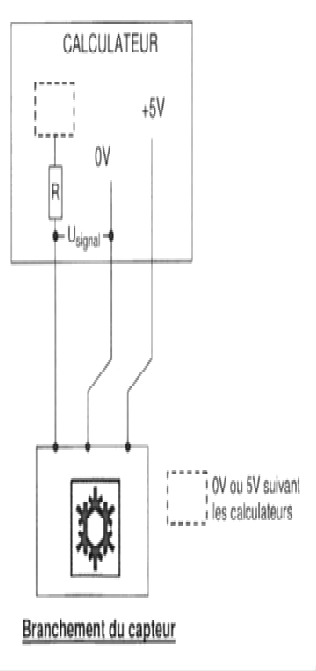 Baccalauréat professionnel MAINTENANCE DES VÉHICULES AUTOMOBILESBaccalauréat professionnel MAINTENANCE DES VÉHICULES AUTOMOBILESBaccalauréat professionnel MAINTENANCE DES VÉHICULES AUTOMOBILESOption A : VOITURES PARTICULIÈRESOption A : VOITURES PARTICULIÈRESOption A : VOITURES PARTICULIÈRESE2 - Épreuve technologique : Étude de cas - Expertise techniqueE2 - Épreuve technologique : Étude de cas - Expertise techniqueE2 - Épreuve technologique : Étude de cas - Expertise techniqueDRDRSession 20161606-MV VP TDurée : 3 heuresCoefficient : 3Coefficient : 3Page 13 sur 17Page 13 sur 17IdentificationReprésentation structurelle et implantationFonctionPrincipe de fonctionnementSymboleElle est situé au point le plus froid de l’évaporateur sur les aillettes et l’airCette sonde informe le calculateur de la température de l’air qui circuleCette sonde est de type CTN (Coefficient de température négatif).Sa résistance diminue quand la température augmente.Affectation des voies :-voie 1 : Signal-voie 2 : masseRésistance mesurée entre les voies 1 et 2 du connecteur 2 voies noir de la sonde :4 KΩ+ ou – 50Ω à 17°C.Elle est alimentée par le calculateur en 5V+/- 0,2V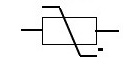 environnantau travers de l’évaporateurCette sonde est de type CTN (Coefficient de température négatif).Sa résistance diminue quand la température augmente.Affectation des voies :-voie 1 : Signal-voie 2 : masseRésistance mesurée entre les voies 1 et 2 du connecteur 2 voies noir de la sonde :4 KΩ+ ou – 50Ω à 17°C.Elle est alimentée par le calculateur en 5V+/- 0,2VSonde depour éviter queCette sonde est de type CTN (Coefficient de température négatif).Sa résistance diminue quand la température augmente.Affectation des voies :-voie 1 : Signal-voie 2 : masseRésistance mesurée entre les voies 1 et 2 du connecteur 2 voies noir de la sonde :4 KΩ+ ou – 50Ω à 17°C.Elle est alimentée par le calculateur en 5V+/- 0,2Vtempératurecelui-ci givre.Cette sonde est de type CTN (Coefficient de température négatif).Sa résistance diminue quand la température augmente.Affectation des voies :-voie 1 : Signal-voie 2 : masseRésistance mesurée entre les voies 1 et 2 du connecteur 2 voies noir de la sonde :4 KΩ+ ou – 50Ω à 17°C.Elle est alimentée par le calculateur en 5V+/- 0,2VévaporateurLa sécurité deCette sonde est de type CTN (Coefficient de température négatif).Sa résistance diminue quand la température augmente.Affectation des voies :-voie 1 : Signal-voie 2 : masseRésistance mesurée entre les voies 1 et 2 du connecteur 2 voies noir de la sonde :4 KΩ+ ou – 50Ω à 17°C.Elle est alimentée par le calculateur en 5V+/- 0,2Vgivrage deCette sonde est de type CTN (Coefficient de température négatif).Sa résistance diminue quand la température augmente.Affectation des voies :-voie 1 : Signal-voie 2 : masseRésistance mesurée entre les voies 1 et 2 du connecteur 2 voies noir de la sonde :4 KΩ+ ou – 50Ω à 17°C.Elle est alimentée par le calculateur en 5V+/- 0,2Vl'évaporateurCette sonde est de type CTN (Coefficient de température négatif).Sa résistance diminue quand la température augmente.Affectation des voies :-voie 1 : Signal-voie 2 : masseRésistance mesurée entre les voies 1 et 2 du connecteur 2 voies noir de la sonde :4 KΩ+ ou – 50Ω à 17°C.Elle est alimentée par le calculateur en 5V+/- 0,2Vdéfinit les règlesCette sonde est de type CTN (Coefficient de température négatif).Sa résistance diminue quand la température augmente.Affectation des voies :-voie 1 : Signal-voie 2 : masseRésistance mesurée entre les voies 1 et 2 du connecteur 2 voies noir de la sonde :4 KΩ+ ou – 50Ω à 17°C.Elle est alimentée par le calculateur en 5V+/- 0,2Vd'enclenchementCette sonde est de type CTN (Coefficient de température négatif).Sa résistance diminue quand la température augmente.Affectation des voies :-voie 1 : Signal-voie 2 : masseRésistance mesurée entre les voies 1 et 2 du connecteur 2 voies noir de la sonde :4 KΩ+ ou – 50Ω à 17°C.Elle est alimentée par le calculateur en 5V+/- 0,2Vet de coupure duCette sonde est de type CTN (Coefficient de température négatif).Sa résistance diminue quand la température augmente.Affectation des voies :-voie 1 : Signal-voie 2 : masseRésistance mesurée entre les voies 1 et 2 du connecteur 2 voies noir de la sonde :4 KΩ+ ou – 50Ω à 17°C.Elle est alimentée par le calculateur en 5V+/- 0,2Vcompresseur deCette sonde est de type CTN (Coefficient de température négatif).Sa résistance diminue quand la température augmente.Affectation des voies :-voie 1 : Signal-voie 2 : masseRésistance mesurée entre les voies 1 et 2 du connecteur 2 voies noir de la sonde :4 KΩ+ ou – 50Ω à 17°C.Elle est alimentée par le calculateur en 5V+/- 0,2Vclimatisation.Cette sonde est de type CTN (Coefficient de température négatif).Sa résistance diminue quand la température augmente.Affectation des voies :-voie 1 : Signal-voie 2 : masseRésistance mesurée entre les voies 1 et 2 du connecteur 2 voies noir de la sonde :4 KΩ+ ou – 50Ω à 17°C.Elle est alimentée par le calculateur en 5V+/- 0,2VBaccalauréat professionnel MAINTENANCE DES VÉHICULES AUTOMOBILESBaccalauréat professionnel MAINTENANCE DES VÉHICULES AUTOMOBILESBaccalauréat professionnel MAINTENANCE DES VÉHICULES AUTOMOBILESOption A : VOITURES PARTICULIÈRESOption A : VOITURES PARTICULIÈRESOption A : VOITURES PARTICULIÈRESE2 - Épreuve technologique : Étude de cas - Expertise techniqueE2 - Épreuve technologique : Étude de cas - Expertise techniqueE2 - Épreuve technologique : Étude de cas - Expertise techniqueDRDRSession 20161606-MV VP TDurée : 3 heuresCoefficient : 3Coefficient : 3Page 14 sur 17Page 14 sur 17Panne principaleSymptômeCauses possiblesLe compresseur de climatisation ne tourne pas ou s’arrête rapidement.L’embrayage du compresseur de climatisation ne s’enclenche pas ou se déclenche rapidement.Embrayage compresseur de climatisationLe compresseur de climatisation ne tourne pas ou s’arrête rapidement.L’embrayage du compresseur de climatisation ne s’enclenche pas ou se déclenche rapidement.Manque de fluide réfrigérant dans le circuit de climatisationLe compresseur de climatisation ne tourne pas ou s’arrête rapidement.L’embrayage du compresseur de climatisation ne s’enclenche pas ou se déclenche rapidement.Capteur de pression linéaire de climatisationLe compresseur de climatisation ne tourne pas ou s’arrête rapidement.L’embrayage du compresseur de climatisation ne s’enclenche pas ou se déclenche rapidement.Sonde évaporateur de climatisationLe compresseur de climatisation ne tourne pas ou s’arrête rapidement.L’embrayage du compresseur de climatisation ne s’enclenche pas ou se déclenche rapidement.Circuit électrique (connectiques, fusibles,….)Le compresseur de climatisation ne tourne pas ou s’arrête rapidement.L’embrayage du compresseur de climatisation reste enclenché et s’arrête rapidement.Courroie d’entraînement des accessoiresLe compresseur de climatisation ne tourne pas ou s’arrête rapidement.L’embrayage du compresseur de climatisation reste enclenché et s’arrête rapidement.Compresseur de climatisationLe compresseur de climatisation ne tourne pas ou s’arrête rapidement.L’embrayage du compresseur de climatisation reste enclenché et s’arrête rapidement.Cartouche filtrante et dessicativeLe compresseur de climatisation ne tourne pas ou s’arrête rapidement.L’embrayage du compresseur de climatisation reste enclenché et s’arrête rapidement.Détendeur de climatisationLe compresseur de climatisation ne tourne pas ou s’arrête rapidement.L’embrayage du compresseur de climatisation reste enclenché et s’arrête rapidement.Fuite de fluide réfrigérantLe compresseur de climatisation ne tourne pas ou s’arrête rapidement.L’embrayage du compresseur de climatisation reste enclenché et s’arrête rapidement.Embrayage du compresseur de climatisationCompresseur de climatisation fait un bruit anormalL’embrayage du compresseur de climatisation reste enclenchéRéglage de l’embrayage compresseur de climatisation incorrectCompresseur de climatisation fait un bruit anormalL’embrayage du compresseur de climatisation reste enclenchéCharge de fluide réfrigérantCompresseur de climatisation fait un bruit anormalL’embrayage du compresseur de climatisation reste enclenchéCompresseur de climatisation défectueuxCompresseur de climatisation fait un bruit anormalL’embrayage du compresseur de climatisation reste enclenchéManque de fluide réfrigérant dans le circuit de climatisation.Compresseur de climatisation fait un bruit anormalL’embrayage du compresseur de climatisation reste enclenchéValves compresseur de climatisation défectueusesCompresseur de climatisation fait un bruit anormalL’embrayage du compresseur de climatisation reste enclenché et patine.Embrayage du compresseur de climatisationCompresseur de climatisation fait un bruit anormalL’embrayage du compresseur de climatisation reste enclenché et patine.Courroie d’entraînement des accessoiresNiveaux de pressions anormauxBasse pression et haute pression trop hauteDétendeur de climatisation défectueuxNiveaux de pressions anormauxBasse pression et haute pression trop hauteConduit colmatéNiveaux de pressions anormauxBasse pression trop haute et haute pression trop basseJoint d’étanchéité compresseur de climatisation défectueuxNiveaux de pressions anormauxBasse pression trop basse et haute pression trop haute.Sonde évaporateur de climatisation défectueuseNiveaux de pressions anormauxBasse pression trop basse et haute pression trop haute.Détendeur de climatisation bloquéNiveaux de pressions anormauxBasse pression trop basse et haute pression trop haute.Cartouche filtrante et dessicative obstruéeNiveaux de pressions anormauxBasse pression trop basse et haute pression trop haute.Conduit colmatéNiveaux de pressions anormauxBasse pression et haute pression trop basseConduit colmatéNiveaux de pressions anormauxBasse pression et haute pression trop basseDétendeur de climatisation bloquéNiveaux de pressions anormauxBasse pression et haute pression trop basseManque de fluide réfrigérant dans le circuit de climatisationNiveaux de pressions anormauxBasse pression et haute pression trop basseCompresseur de climatisation défectueuxNiveaux de pressions anormauxBasse pression normale et haute pression trop hautePrésence d’air dans le circuit de climatisationNiveaux de pressions anormauxBasse pression normale et haute pression trop bassePressostat de climatisation défectueuxNiveaux de pressions anormauxBasse pression normale et haute pression trop basseSonde évaporateur défectueuseNiveaux de pressions anormauxBasse pression trop haute et haute pression normaleDétendeur de climatisation bloqué ouvertNiveaux de pressions anormauxBasse pression trop basse et haute pression normaleCartouche filtrante et dessicative saturée ou colmatéeNiveaux de pressions anormauxBasse pression trop basse et haute pression normaleDétendeur de climatisation givréFonctionnement de la climatisation en mode dégradéSous refroidissement trop faibleManque de fluide réfrigérantFonctionnement de la climatisation en mode dégradéSous refroidissement trop élevéExcès de fluide réfrigérantFonctionnement de la climatisation en mode dégradéSous refroidissement trop élevéPrésence d’air dans le circuit de climatisationFonctionnement de la climatisation en mode dégradéSous refroidissement trop élevéCartouche filtrante et dessiccative colmatéeBaccalauréat professionnel MAINTENANCE DES VÉHICULES AUTOMOBILESBaccalauréat professionnel MAINTENANCE DES VÉHICULES AUTOMOBILESBaccalauréat professionnel MAINTENANCE DES VÉHICULES AUTOMOBILESOption A : VOITURES PARTICULIÈRESOption A : VOITURES PARTICULIÈRESOption A : VOITURES PARTICULIÈRESE2 - Épreuve technologique : Étude de cas - Expertise techniqueE2 - Épreuve technologique : Étude de cas - Expertise techniqueE2 - Épreuve technologique : Étude de cas - Expertise techniqueDRDRSession 20161606-MV VP TDurée : 3 heuresCoefficient : 3Coefficient : 3Page 15 sur 17Page 15 sur 17Baccalauréat professionnel MAINTENANCE DES VÉHICULES AUTOMOBILESBaccalauréat professionnel MAINTENANCE DES VÉHICULES AUTOMOBILESBaccalauréat professionnel MAINTENANCE DES VÉHICULES AUTOMOBILESOption A : VOITURES PARTICULIÈRESOption A : VOITURES PARTICULIÈRESOption A : VOITURES PARTICULIÈRESE2 - Épreuve technologique : Étude de cas - Expertise techniqueE2 - Épreuve technologique : Étude de cas - Expertise techniqueE2 - Épreuve technologique : Étude de cas - Expertise techniqueDRDRSession 20161606-MV VP TDurée : 3 heuresCoefficient : 3Coefficient : 3Page 16 sur 17Page 16 sur 17Baccalauréat professionnel MAINTENANCE DES VÉHICULES AUTOMOBILESBaccalauréat professionnel MAINTENANCE DES VÉHICULES AUTOMOBILESBaccalauréat professionnel MAINTENANCE DES VÉHICULES AUTOMOBILESOption A : VOITURES PARTICULIÈRESOption A : VOITURES PARTICULIÈRESOption A : VOITURES PARTICULIÈRESE2 - Épreuve technologique : Étude de cas - Expertise techniqueE2 - Épreuve technologique : Étude de cas - Expertise techniqueE2 - Épreuve technologique : Étude de cas - Expertise techniqueDRDRSession 20161606-MV VP TDurée : 3 heuresCoefficient : 3Coefficient : 3Page 17 sur 17Page 17 sur 17